Elaboration d’un protocole de sécuritéQu’est-ce qu’un Protocole de Sécurité ?Les risques sont nombreux au cours des opérations de chargement et de déchargement de matériels ou de marchandises au sein des collectivités.Une meilleure coordination en matière de prévention entre l’entreprise d’accueil (la collectivité) et les entreprises intervenantes (entreprises de transport) est le point de départ essentiel pour prévenir les accidents. Cette nécessité a été prise en compte dans la réglementation, par les articles R. 4515-4 à R. 4515-11 du code du travail relatifs au protocole de sécurité.Le protocole de sécurité recense les risques d’interférences liés aux opérations de chargement et de déchargement et précise les mesures de prévention à mettre en œuvre : pour ces opérations, il remplace le plan de prévention rédigé pour les travaux réalisés par une entreprise extérieure (se référer à la fiche-outil « Le plan de prévention »).Champ d'applicationUne opération de chargement ou de déchargement englobe toute activité concourant à la mise en place ou à l’enlèvement sur ou dans un engin de transport routier, de produits, fonds et valeurs, matériels ou  engins, déchets, objets ou matériaux de quelle que nature que ce soit.Le protocole de sécurité est un document écrit établi entre l’entreprise d’accueil (la collectivité) et le transporteur.Il comprend :les informations relatives à l’évaluation des risques générés par l’opération. Cette évaluation des risques doit ainsi intégrer les risques liés aux interférences entre les activités des personnes, des matériels et des installations,les mesures de prévention et de sécurité qui doivent être observées à chaque phase de sa réalisation.Le protocole de sécurité est établi dans le cadre d’un échange préalable à la réalisation de chaque opération.Les opérations de chargement ou de déchargement impliquant la ou les mêmes entreprises et revêtant un caractère répétitif font l'objet d'un seul protocole de sécurité établi préalablement à la première opération. Le caractère répétitif est reconnu :si les opérations portent sur des produits ou substances de même nature,qu'elles sont accomplies sur les mêmes emplacements,qu'elles sont accomplies selon le même mode opératoire, qu'elles mettent en œuvre les mêmes types de véhicules et de matériels de manutention.Le protocole reste applicable aussi longtemps que les conditions de déroulement des opérations n’ont subi aucune modification significative, dans les phases de l’opération. Dans le cas contraire, il doit être mis à jour, après avoir actualisé l’analyse des risques et avoir proposé, le cas échéant, de nouvelles mesures de prévention.En revanche, chacune des opérations ne revêtant pas un caractère répétitif donne lieu à un protocole spécifique.Contenu du protocole de sécuritéLe protocole de sécurité doit comprendre les informations suivantes :pour l’entreprise d’accueil :les consignes de sécurité et particulièrement celles qui concernent l’opération de chargement ou de déchargementle lieu de livraison ou de prise en charge, les modalités d’accès et de stationnement aux postes de chargement et de déchargement, avec un plan et des consignes de circulationles matériels et engins spécifiques utilisés pour le chargement et le déchargement (moyens de manutention, quais de chargement…)les moyens de secours en cas d’accident ou d’incidentl’identité du responsable désigné par l’entreprise d’accueil, qui vise le document.pour l’entreprise de transport :les caractéristiques du véhicule, son aménagement et ses équipements (hayons élévateurs…)la nature et le conditionnement de la marchandiseles précautions particulières relatives au transport des matières dangereuses.Conseils pour la mise en application du Protocole de SécuritéAvant le début de l’opération : accueil de l’entreprise de transport, rédaction du protocole de sécuritéQui ?le responsable du service dans lequel l’opération de chargement ou de déchargement est réalisée,le responsable de l’entreprise de transport,éventuellement l’assistant de prévention du secteur concerné.Comment ?avoir un échange préalable à la réalisation de chaque opération, entre l’entreprise d’accueil (collectivité) et l’entreprise de transportrédiger le protocole de sécurité  à partir du modèle proposé ci-après.protocole annuel si les opérations de chargement de chargement et de déchargement sont effectuées par la même entreprise de manière répétitive et qu’aucune modification ne survientSignature du protocole de sécurité Qui ?le responsable de l’entreprise de transport,le responsable du service dans lequel l’opération de chargement ou de déchargement est réalisée,le Maire ou le  Président de la collectivité ou de l’établissement public.Transmission d'une copie au représentant de l'entreprise de transportQui ?le responsable du service dans lequel l’opération de chargement ou de déchargement est réalisée.Mise à jour du protocole lors de toutes modifications survenant dans les opérationsQui ?à l’initiative du responsable du service dans lequel l’opération de chargement ou de déchargement est réalisée ou du responsable de l’entreprise de transport, en fonction des modifications survenuesComment ?avoir un nouvel échange préalable entre le responsable du service dans lequel l’opération de chargement ou de déchargement est réalisée et le responsable de l’entreprise de transportactualiser le protocole de sécurité par écrit.Protocole de sécuritéConsignes générales de sécuritéProtection des travailleurs (le cas échéant) Sécurité pour le transport de matières dangereusesCollectivité ou établissement public d’accueilEntreprise extérieureRaison sociale :……………………………………………………………Adresse :…………………………………………………………………………………………………………………………………………………………Tél ……….........………..….Télécopie/Mail …………….………….Nom du correspondant technique ………………..………………………………………………….Horaires d’ouverture pour les opérations de réception et d’expédition : ……………………………………………………………………………….Raison sociale :…………………………………………………Adresse :……………………………………………………………………………………………………………………………………………………………………………………………………Tél ….........………..….Télécopie/Mail………….………….Nom du responsable sur le site ………………………......................................................……Véhicules et matériels de manutention embarquésVéhicules et matériels de manutention embarquésVéhicules et matériels de manutention embarquésType de véhicule Caractéristiques du véhiculeMatériel de manutention prévuCaractéristiques de la marchandiseCaractéristiques de la marchandiseCaractéristiques de la marchandiseCaractéristiques de la marchandiseCaractéristiques de la marchandiseNatureEtatConditionnementQuantité PoidsDéroulement de l’opérationDéroulement de l’opérationChargementDéchargement Réalisé par l’entreprise d’accueilRéalisé par l’entreprise de transportMatériel mis à disposition de l’entrepriseMatériel mis à disposition de l’entrepriseMatériel mis à disposition de l’entrepriseMatériel mis à disposition de l’entrepriseQuai Pont roulant Diable Autres (préciser)Chariot élévateurTranspalette électriqueTranspalette manuelDocuments remis et commentés par la collectivité ou l’établissement d’accueilObservations particulières Plans (accès, circulation, infirmerie) Consignes d’urgence en cas d’incendie, d’accident (n°Pompiers, SAMU, Police, n°de postes à contacter)  Autres .…………….....................................………………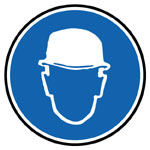 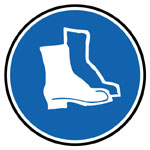 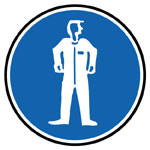 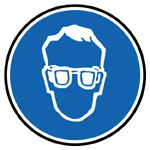 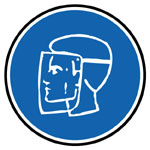 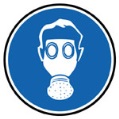 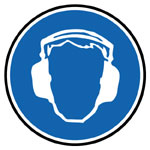  Port de tout autre équipement de protectionPréciser ………………….…………Respecter la signalisation routière sur le site (limitation de vitesse, interdiction de stationnement,…)CasqueChaussures ou bottesVêtement de travailLunettes Visière Masque Protection auditive  Port de tout autre équipement de protectionPréciser ………………….…………Respecter la signalisation routière sur le site (limitation de vitesse, interdiction de stationnement,…)       Port de tout autre équipement de protectionPréciser ………………….…………Respecter la signalisation routière sur le site (limitation de vitesse, interdiction de stationnement,…)HygièneInterdictionConsignes Le lavage des mains est fortement conseillé après l’opération de chargement ou de déchargement. Autre………………………...........………..…… De fumer à l’intérieur des bâtiments. D’évoluer dans la zone d’action des matériels de manutention. De monter sur le marchepied des véhicules pendant les manœuvres.  Autre……………………….............……..… Les ouvertures et fermetures des portes de remorques ou camions doivent s’effectuer véhicule à l’arrêt, moteur coupé, frein à main serré, cale sous les roues tractrices. Autre…………………...............………..…Présence de matières dangereuses ?    Oui   NonSi oui, en préciser la nature ……………………………………………………………….……………………………………………………………………………………..Numéro ADR ……………………………...Caractéristiques des produitsCaractéristiques des produitsCaractéristiques des produitsCaractéristiques des produitsCaractéristiques des produitsCaractéristiques des produitsPrésence de matières dangereuses ?    Oui   NonSi oui, en préciser la nature ……………………………………………………………….……………………………………………………………………………………..Numéro ADR ……………………………... 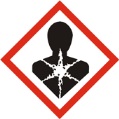 CMR 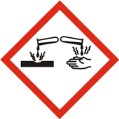 Corrosif 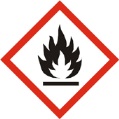 InflammablePrésence de matières dangereuses ?    Oui   NonSi oui, en préciser la nature ……………………………………………………………….……………………………………………………………………………………..Numéro ADR ……………………………... 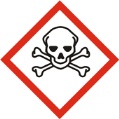 Toxique 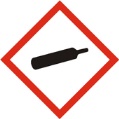 Gaz sous pression 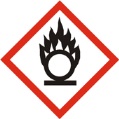 ComburantProcédure et cheminement de l’opération(à la charge de la collectivité ou de l’établissement d’accueil)  affichage des panneaux de signalisation obligatoire  contrôle de la certification / habilitation du chauffeur documents de bords à présenter  dispositif de fermeture des vannes (vérification de l’étanchéité des raccords ou vannes après dépotage) branchement et identification des flexibles récupération des polluants et élimination branchement des dispositifs d’élimination de l’électricité statique Toxique Gaz sous pression ComburantProcédure et cheminement de l’opération(à la charge de la collectivité ou de l’établissement d’accueil)  affichage des panneaux de signalisation obligatoire  contrôle de la certification / habilitation du chauffeur documents de bords à présenter  dispositif de fermeture des vannes (vérification de l’étanchéité des raccords ou vannes après dépotage) branchement et identification des flexibles récupération des polluants et élimination branchement des dispositifs d’élimination de l’électricité statique 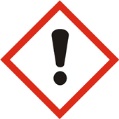 Nocif
Irritant 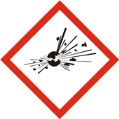 Explosif 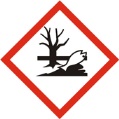 Dangereux pour le milieu aquatiqueProcédure et cheminement de l’opération(à la charge de la collectivité ou de l’établissement d’accueil)  affichage des panneaux de signalisation obligatoire  contrôle de la certification / habilitation du chauffeur documents de bords à présenter  dispositif de fermeture des vannes (vérification de l’étanchéité des raccords ou vannes après dépotage) branchement et identification des flexibles récupération des polluants et élimination branchement des dispositifs d’élimination de l’électricité statique  Précautions à prendre en fonction de la nature du produit :  Précautions à prendre en fonction de la nature du produit :  Précautions à prendre en fonction de la nature du produit :  Précautions à prendre en fonction de la nature du produit :  Précautions à prendre en fonction de la nature du produit :  Précautions à prendre en fonction de la nature du produit :Dispositions généralesEn accord avec les prescriptions des articles R 4515-4 à R 4515-11 du Code du Travail, les parties signataires s’engagent à tenir à jour le présent protocole de sécurité en fonction des modifications qui pourraient intervenir pendant la durée de la prestation.Le transporteur s’engage à transmettre toutes les informations nécessaires au bon déroulement de l’opération à tout nouveau chauffeur amené à pénétrer sur le site.Les signataires s’engagent à respecter les prescriptions du présent protocole ainsi que celles figurant dans les documents joints.Toute information modifiant ce protocole sera annexée ou donnera lieu à la rédaction d’un nouveau protocole.Le responsable du service dans lequel s’effectue l’opération de chargement ou de chargementLe responsable de l’entreprise de transportLe Maire ou le PrésidentNom……………………………………………Date………………………………………….SignatureNom………………………………………………..Date………………………………………………..SignatureNom……………………………………………..Date…………………………………………….Signature